            4 YAŞ KASIM AYI                 AYLIK PLAN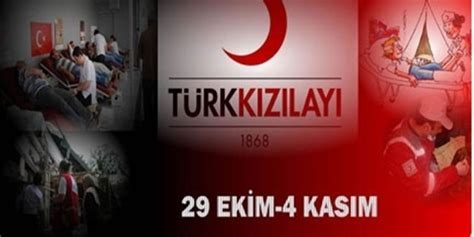 BİLMECELERDeprem felaketinde,Kızılay’ca kurulur,Evsiz barksız insanlar,Sokakta kalmaktan kurtulur. (Çadır)Göğü beyaz, Ay'ı kırmızıHer felakette o,Düşünür halkımızı. (Kızılay)Depremde, yangında,
Hemen koşar yardıma,
İlaç, çadır, yemek verir,
Muhtaçları sevindirir. (Kızılay)Dağdan gelir taştan gelir
Bir yularsız aslan gelir.(Sel) PARMAK OYUNUAmbulansAmbulans yoldan geçiyor, (Araba sürme hareketi yapılır.)Dadi dadi, yol istiyor. (Kornaya basma hareketi yapılır.)Hemen arabanı sağa çek, (Elle sağ taraf işaret edilir.)Ambulansa yol ver.Ambulans hızla gidiyor.( Hızlı sürme hareketi yapılır.)Hasta doktora yetişiyor. (Kollar bağlanır.)                       FEN VE DOĞA ETKİNLİĞİ Tat deneyi                              TEKERLEMEÜç Kere A Üç kere B3 Kere A A A3 Kere B B B3 Kere A 3 Kere BAlfabe sütlü kahve miki fare Eteğimin filesi saçımın lülesiAy çok mersi çok mersi ben seni saat 10 daKöşe başı Çin lokantasında bekliyorumGelmezsen küsüyorum yüzüğünü atıyorumMektubunu yırtıyorum çiçeğini eziyorumAma  eğer gelirsen ben seni çok seviyorum.                    ŞARKI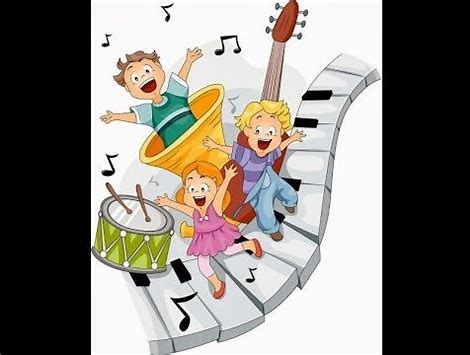 GünaydınTeyzem geldi                 DRAMAKIZILAY      FEN VE DOĞA ETKİNLİĞİParmak izi deneyi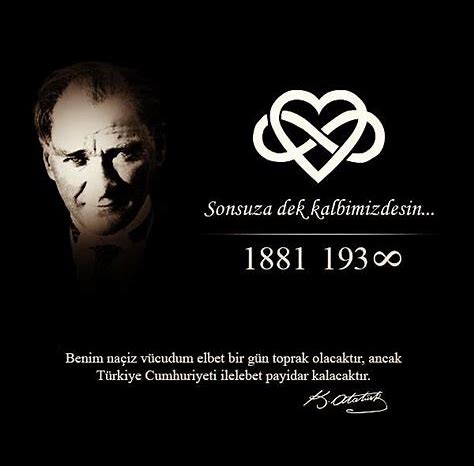                            PARMAK OYUNU
ATATÜRK ÇOCUKTU

Atatürk çocuktu (serçe parmak gösterilir)
okudu (kitap okuma hareketi yapılır)
yazdı (yazma hareketi yapılır)
yılla geçti büyüdü (eller yukarı doğru kaldırılıp büyüme hareketi yapılır)
subay oldu (sağ el alna götürülerek asker selamı verilir.)
savaşlara girdi
-"ordular ilk hedefiniz Akdeniz'dir ileri" dedi
düşmanı kovdu,
cumhuriyeti kurdu ( arkada saklanmış olan bayrak çıkarılıp gösterilir.)                                   ŞİİR                                                           AtatürkDüşmanların elindenBizi kurtaran sensin.Bu toprağı yenidenÖzenle kuran sensin.Ünümüzü dünyayaMertçe duyuran sensin.                   ŞARKI SAAT DOKUZU BEŞ GEÇE  Saat dokuzu beş geçe,
Atam dolmabahçede.
Gözlerini kapamış,
Bütün dünya ağlamış.Doktor doktor kalksana,
Lambaları yaksana.
Atam elden gidiyor,
Çaresine baksana.Uzun uzun kavaklar,
Dökülüyor yapraklar.
Ben Atam a doymadım,
Doysun kara topraklar!!!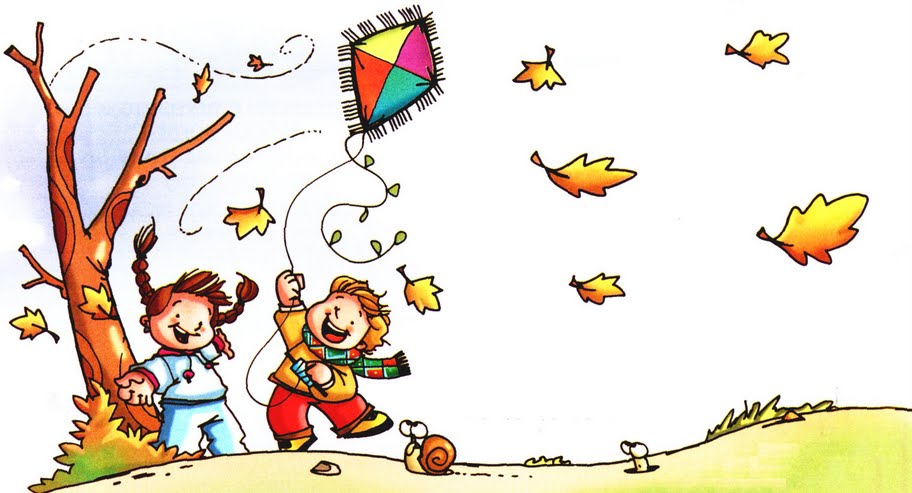 PARMAK OYUNUMinik SincapMinik sincap yürümüş, yürümüş (Sağ el sol kolun üzerinde gezdirilir)Karnım çoook acıktı demiş (Karın ovuşturulur)Ormana gitmiş ceviz ağacı bulmuşBaşını kaldırıp yukarı bakmış, bütün cevizler yukarıdaymış (Yukarı bakılır)Parmak uçlarına basmış yukarı uzanmış, uzanmış (Parmak uçlarına basılır yukarı uzanma hareketi yapılır)Ama hiç ceviz tutamamış (Baş iki yana sallanır)Aşağıya bakmış (Aşağı bakılır)Büyük bir taş almışÜzerine çıkmışYukarı uzanmış uzanmış (Parmak uçlarına basılır yukarı uzanma hareketi yapılır)Ama yine ceviz tutamamışBaşlamış ağaca tırmanmaya (Sağ el sol kolun üzerinde gezdirilir)Tırmanmış tırmanmışHem de en yukarıyaCevizleri toplamış atmış hop aşağıya (İki el ile toplama hareketi yapılır)Toplamış toplamışAtmış atmış hoop aşağıyaSonra bütün cevizleriYemiş doyasıya (Yeme hareketi yapılır.)ŞİİRSONBAHARAltın sarı yapraklar
Yazda kalır sıcaklar
Soğuk günler yaklaşır
Giderler göçmen kuşlar

ŞARKISONBAHAR
Yağmaya başladı yağmurlar
Esmeye başladı rüzgarlar
Soğudu artık havalar
Geldi sonbahar
Yağmaya başladı yağmurlar
Esmeye başladı rüzgarlar
Soğudu artık havalar
Geldi sonbahar.FEN VE DOĞA ETKİNLİĞİDökülen yaprakların incelenmesiOYUNLARBardak taşıma parkur oyunuKulaktan kulağaTEKERLEMEVak Vak Ördek dedi vak vak,Yavrusu var pek bir kıvrak,Tavukları kovalıyor koşarak,Vay yaramaz vak vak,Annen yuvada bekliyor bak,Kovan yemlerle dolacak.           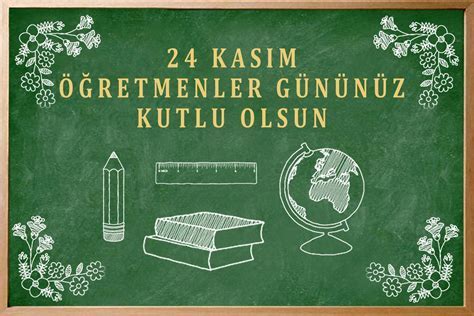                       PARMAK OYUNU                        Öğretmen Ben bir öğretmenim (kendini gösterir)
Bilgileri veririm
Sayıları öğretirim(rakamları sayar)
1,2,3,4,5,6,7,8,9,10
öğrencilerimi severim (yanağını ve saçını okşama)
onları öperim (öpme hareketi)                                       ŞİİR              ÖĞRETMEN    Okumayı yazmayı,                                                                                                 Sayıları saymayı,                                                                                                      Güzel resim yapmayı,                                                                                                             Sensin bana öğreten.                              ŞARKIÖĞRETMENİMBAY MİKROPFEN VE DOĞA ETKİNLİĞİYarım-tamTurşu yapımı             OYUNLAR      Eller bardakta dikkat oyunuÇiftçi dayı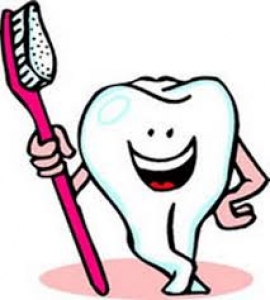 PARMAK OYUNUBedenimEl çırpmak için iki elim var. (İki el çırpılır).Koklamak için burnum (Koklama hareketi yapılır).Düşünmek için başım (Baş sallanır).Nefes almak için ciğerlerim (Ağız gösterilir derin nefes alınır).Görmek için iki gözüm (Gözlük gibi yapılır).İşitmek için kulaklarım var (Kulaklar gösterilir).Dokunmak için derim (Vücuda dokunulur).Benim işte böyle güzel bir bedenim var. (Ayağa kalkarak vücutlarını gösterirler).Sabah Kalkınca Sabah kalkınca
(eller uyanma hareketi yapar)
temizlik başlar
(musluk açma hareketi yapılır)
önce elleri yıka
(elleri yıkama hareketı yapılır)
sonra yüzünü yıka
(yüz yıkanma hareketi yapılır)
bak ne güzel oldun
(sağ el belde sol elle ayna hareketi yapılır)
misler gibi koktun
(sol elin parmak uçları birleştirilerek sallanır)
sabah kalkınca
temizlik başlar
dişlerini unutma
(sağ elin işaret parmağıyla dişler gösterilir)
güzel güzel fırçala
(sağ elle diş fırçalama hareketi yapılır)
bak ne güzel oldun
misler gibi koktunŞARKIDİŞLERİMİ FIRCALARIM
Yemegimi Bitirince Dişlerimi Fırcalarım
Yatmaya Gitmeden Önce Dişlerimi Fırcalarım
Bembeyaz Bütün Dişlerim Onlara İyi bakarım
Günde 2 Kez Mutlaka Dişlerimi Fırcalarım

Bir Saga Bir Sola Çalkala Çalkala (Nakarat)
Yukarıya Asağıya Gargara Gargara

Yemegimi Bitirince Dişlerimi Fırcalarım
Yatmaya Gitmeden Önce Dişlerimi Fırcalarım
Bembeyaz Bütün Dişlerim Onlara İyi bakarım
Günde 2 Kez Mutlaka Dişlerimi Fırcalarım

Bir Saga Bir Sola Çalkala Çalkala (Nakarat)
Yukarıya Asağıya Gargara Gargara

(Çocuk İsimleri Gelir) Sende Fırcala
(Çocuk İsimleri Gelir) Sende FırcalaFEN VE DOĞA ETKİNLİĞİAsitli içeceklerin dişlere zararı                BELİRLİ GÜN VE HAFTALARKIZILAY HAFTASI (29 EKİM 4 KASIM)ATATÜRK HAFTASI(10 KASIM)DÜNYA ÇOCUK HAKLARI GÜNÜ(20 KASIM)ÖĞRETMENLER GÜNÜ(24 KASIM)AĞIZ VE DİŞ SAĞLIĞI HAFTASI (21-27 KASIM)               KAVRAMLAR                                         Tuzlu-Tatlı-EkşiYarım-TamHızlı- YavaşRenk (Sarı)1 rakamıSağlıklı-sağlıksızMevsim meyveleri            EĞİTİCİ OYUN                                           EŞLEŞTİRME  SATRANÇ   AKIL OYUNLARI    DENGE OYUNLARI                                                                                  BRANŞ DERSLERİMİZ İNGİLİZCE DERSİ                                                                                                                   DEĞERLER EGİTİMİ                                                                                                                                BALE VE JİMNASTİK                                                            MÜZİK                                                                         ALAN GEZİLERİ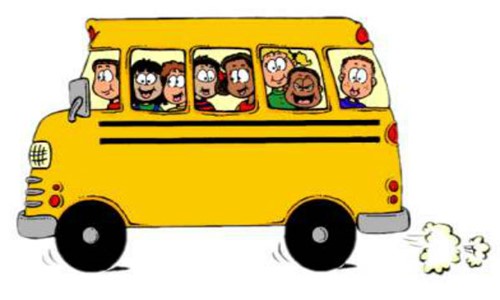 KIZILAY MERKEZİNE GEZİ                                                     ATATÜRK EVİNE GEZİ AĞIZ VE DİŞ SAĞLIĞI MERKEZİNE GEZİ           AİLE KATILIMIKitap mağazasında kitapları inceleme.Müzikle dans etme.